Enteric Nervous SystemDr. Gary Mumaugh – Campbellsville UniversityHistology of the GI TractAwesome Fact - All the neurons that are involved in the enteric nervoussystem is equal to the amount in the entire spinal cord. There are 4 layers of the Alimentary CanalMucosaEpitheliumLamina PropriaMuscularis mucosaSubmucosaAreolar connective tissue & dense connective tissueContains glandsContains Submucosal Plexus (or Meissner’s plexus)Muscularis ExternaInner circular layerOuter longitudinal layerStomach has an additional layer called the inner oblique layerIn between there is the Myenteric plexus (Auerbach plexus)SerosaThis is basically the mesotheliumIf a structure has a serosa it is intraperitoneal (that means it has a mesentery)If it doesn’t have serosa, it is retroperitoneal they are anchored to posterior abdominal wall and called adventitiaSo in the gut there is serosa or adventitia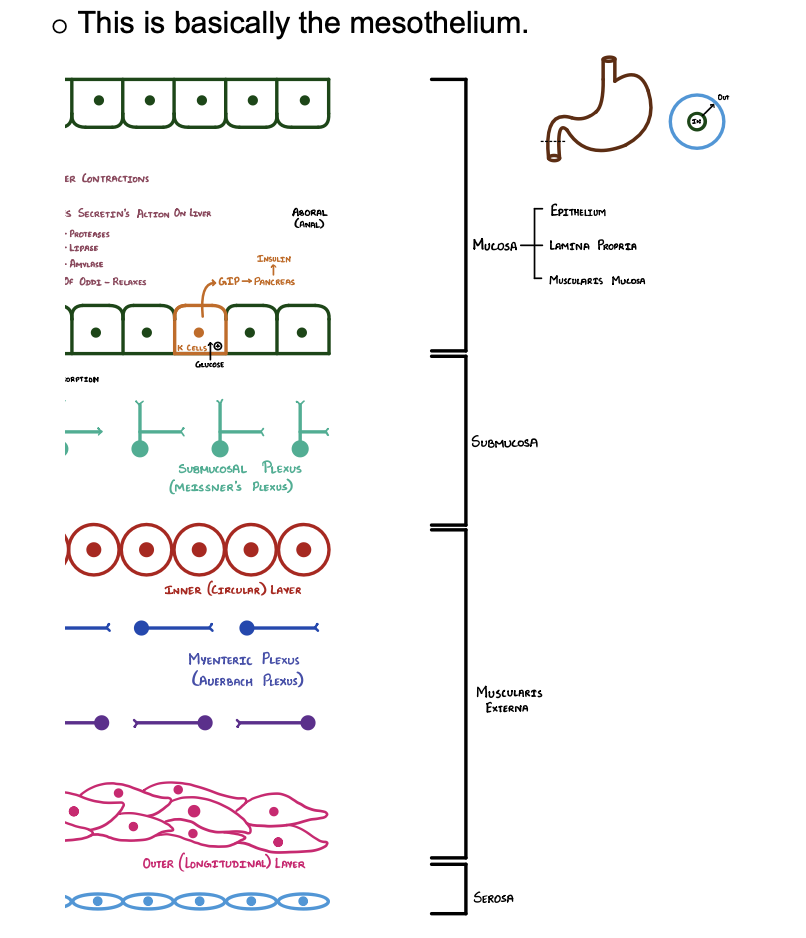 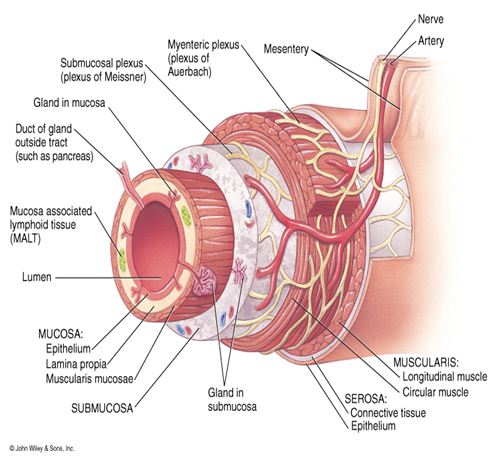 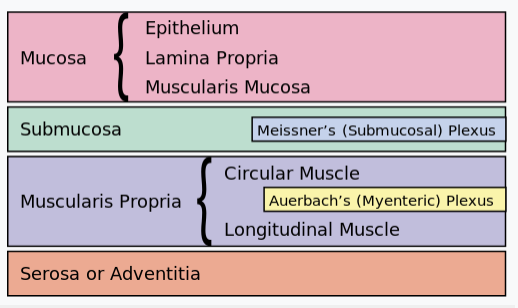 GI Motility of Muscularis ExternaCourse of Ingested FoodFood enters the mouth which becomes a bulus, then chymeStretches the wall of alimentary wallStretch Receptors in the muscular layer are activated:Circular layer:Contracts and produces a constriction ring and pushes behind the bolus and pushes it forwardLongitudinal layer:When it contracts it opens the lumen in front of the foodFor the food to move down the gut, the circular muscles need to contract and longitudinal muscles need to relax.Function of Ascending FibersThe ascending fibers work on the oral side of the bolus to push it forward.The stretch receptors will stimulate the ascending fibers.Axons travel to the longitudinal muscle layer and the circular muscle layerCircular Muscle LayerThe fibers from the stretch receptors release acetylcholine + substance P to the circular muscle layer.This causes it to contractGI Motility of Muscularis ExternaFunction of Ascending FibersLongitudinal Muscle LayerThe fibers release vasoactive intestinal peptide (VIP) + Nitric OxideThis causes a hyperpolarization which causes the muscle to RELAXFunction of Descending Fibers	The descending fibers work on the anal side of the bolus.When propelling the food down the gut tract, the area that is after the bolus needs to be open/relax to accept the food.Circular Muscle LayerThe fibers release VIP + NO, which causes potassium ions to leave the cell, causing hyperpolarization                RELAXDescending fibers give fibers to the circular muscles downstream / anal side of the bolus. This area needs to relax to allow the bolus to move downstream.Longitudinal Muscle LayerThe fibers release acetylcholine + substance P to the longitudinal layer which causes CONTRACTION, which opens up the lumen to accept the bolusStimulation of Submucosal PlexusSubmucosal PlexusStretch Receptors can stimulate the submucosal plexus as well. But the more powerful stimulators for the submucosal plexus are the chemoreceptors.Function of Chemoreceptors:Chemoreceptors release chemicals depending on the food eaten. Certain chemical substances can stimulate chemoreceptors and stimulates the submucosal plexus.How are the chemoreceptors stimulated?Chemical substances from food stimulates chemoreceptors, which activate submucosal plexus which stimulates glands to secrete secretions to the lumen to help with digestion.If blood vessels are stimulated by chemoreceptors, it causes the blood vessels to dilate which increases more blood flow to the area which increases absorption of substances into circulation.Examples of the Effects of ChemoreceptorsFatty Rich and H+ Rich FoodsFood rich in fatty acids and H+ ingested stimulates the chemoreceptors, which activates the  submucosal plexus. This stimulates entero-endocrine cells to release secretin.Secretin has 2 functions:Stimulates hepatocytes to produce more bile which emulsifies fatsDuct cells in acini in pancreas releases bicarbonate rich pancreatic juice which neutralizes the acidExamples of the Effects of ChemoreceptorsProtein Rich FoodFood rich in protein ingested stimulates submucosal plexus is via the chemoreceptors. This stimulates I cells to secrete CCK. Functions of CCK (Cholecystokinin):Gall bladder contractionsPotentiate secretions action on liverPancreas stimulates ductal cells which produces proteases, lipases and amylaseRelaxes the sphincter of Oddi, which releases more bile and pancreatic juices into the duodenumGlucose Rich FoodFood rich in glucose ingested activates K cells in the duodenum to release Glucose Insulinotropic Peptide (GIP).  This stimulates the pancreas to produce insulin.Autonomic Nervous System EffectSympathetic Nervous System:Remember: Sympathetic Stimulation inhibits the effect of the GI tract. (Dr. M quote – “You can’t run away from the bear unless you pooped your pants.”Overall results:↓ Motility↓ Blood Flow↓ Secretions↓ AbsorptionException: constricts sphincters (pyloric sphincter, internal anal sphincter for example)Parasympathetic Nervous System:Most fibers come from the Vagus nerve. The dorsal nucleus of Vagus synapse DIRECTLY on to the submucosal plexus or the myenteric plexus.This means the submucosal and myenteric plexus are the post ganglionic cell bodies (intramural ganglion).Overall results:↑ Motility↑ Secretions↑ AbsorptionException: Relaxes SphinctersAutonomic Reflexes of the GI TractShort Reflexes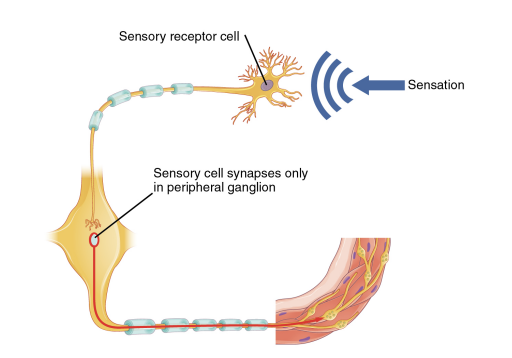 Short reflexes are completely peripheral and only involve the local integration of sensory input with motor output. [lumen learning]Recall: reflexes consists of receptor (afferent), integration center and the effect (produced by efferent pathway).In this case:Afferent: chemo/stretch receptorIntegration center: plexusEffect: dilation, secretion, motility, etc.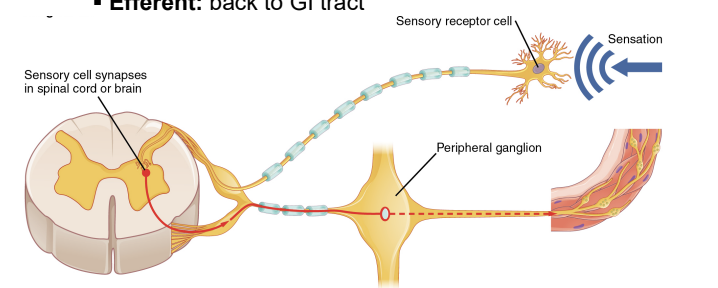 Autonomic Reflexes of the GI TractLong ReflexesLong reflexes have afferent branches that enter the spinalcord or brain and involve the efferent branches. [lumen learning]Therefore:Afferent fibers: from GI tractIntegration center: CNSEfferent: back to GI tractExamples of Long ReflexesVagovagal ReflexFunction:This reflex is activated when food stretches the stomach, and so it reduces the tone in the muscular wall of the body of the stomach allowing the wall to bulge progressively outward, accommodating greater and greater quantities of food up to a certain limit. Do not confuse this with a Vasovagal Response or Vasovagal SyncopeOccurs when you faint because your body overreacts to certain triggers, such as the sight of blood or extreme emotional distress. It may also be called neurocardiogenic syncope. The vasovagal syncope trigger causes your heart rate and blood pressure to drop suddenlyEntero-gastric reflexFunction:This is an inhibitory reflex which is initiated by increased acid in the intestines and increased distention of stomach.Signals from the colon and small intestine inhibit stomach motility and stomach secretion.Since the rate of stomach emptying is slower, sufficient time is ensured for adequate digestion in the duodenum and small intestine.Defecation reflexThis reflex is initiated by feces entering the descending colon and allows defecation.Meissner’s PlexusAuerbach’s PlexusDefinitionMeissner’s Plexus is an inner nerve plexus located in the submucosal tissue of the intestinal wallAuerbach’s plexus is an outer plexus between the circular and longitudinal layer of the intestineLocationIn the submucosal tissue of intestinal wallBetween the circular and longitudinal muscle layers in the lower esophagus, stomach and small and large intestinesNerve BundlesThe nerve bundles of the submucous plexus are the finer than those of the myenteric plexusThe nerve bundles of the Auerbach’s plexus are larger than the fibers of the Meisner’s plexusFunctionControls GI secretions and local blood flowControls GI movementsPlexusAn inner plexusAn outer plexus